F Unit 17: Perimeter, area and volume 2Road MapRoad MapRoad MapRoad MapRoad MapRoad MapIn this unit you will learn about Geometry & Measures. The aims are as follows:LG1: KnowledgeLG2: ApplicationLG3: SkillsAssessment GradesIn this unit you will learn about Geometry & Measures. The aims are as follows:LG1: KnowledgeLG2: ApplicationLG3: SkillsIn this unit you will learn about Geometry & Measures. The aims are as follows:LG1: KnowledgeLG2: ApplicationLG3: SkillsIn this unit you will learn about Geometry & Measures. The aims are as follows:LG1: KnowledgeLG2: ApplicationLG3: SkillsIn this unit you will learn about Geometry & Measures. The aims are as follows:LG1: KnowledgeLG2: ApplicationLG3: SkillsIn this unit you will learn about Geometry & Measures. The aims are as follows:LG1: KnowledgeLG2: ApplicationLG3: SkillsThemesLearning Goals/Outcomes/ContentLearning Goals/Outcomes/ContentLearning Goals/Outcomes/Content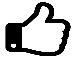 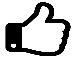 17 Perimeter, area and volume 2: circles, cylinders, cones and spheresRecall the definition of a circle and identify, name and draw parts of a circle including tangent, chord and segment; Recall the definition of a circle and identify, name and draw parts of a circle including tangent, chord and segment; Recall the definition of a circle and identify, name and draw parts of a circle including tangent, chord and segment; 17 Perimeter, area and volume 2: circles, cylinders, cones and spheresRecall and use formulae for the circumference of a circle and the area enclosed by a circle circumference of a circle = 2πr = πd, area of a circle = πr2; Recall and use formulae for the circumference of a circle and the area enclosed by a circle circumference of a circle = 2πr = πd, area of a circle = πr2; Recall and use formulae for the circumference of a circle and the area enclosed by a circle circumference of a circle = 2πr = πd, area of a circle = πr2; 17 Perimeter, area and volume 2: circles, cylinders, cones and spheresUse π ≈ 3.142 or use the π button on a calculator; Use π ≈ 3.142 or use the π button on a calculator; Use π ≈ 3.142 or use the π button on a calculator; 17 Perimeter, area and volume 2: circles, cylinders, cones and spheresGive an answer to a question involving the circumference or area of a circle in terms of π;Give an answer to a question involving the circumference or area of a circle in terms of π;Give an answer to a question involving the circumference or area of a circle in terms of π;17 Perimeter, area and volume 2: circles, cylinders, cones and spheresFind radius or diameter, given area or perimeter of a circles; Find radius or diameter, given area or perimeter of a circles; Find radius or diameter, given area or perimeter of a circles; 17 Perimeter, area and volume 2: circles, cylinders, cones and spheresFind the perimeters and areas of semicircles and quarter-circles; Find the perimeters and areas of semicircles and quarter-circles; Find the perimeters and areas of semicircles and quarter-circles; 17 Perimeter, area and volume 2: circles, cylinders, cones and spheresCalculate perimeters and areas of composite shapes made from circles Calculate arc lengths, angles and areas of sectors of circles; Calculate perimeters and areas of composite shapes made from circles Calculate arc lengths, angles and areas of sectors of circles; Calculate perimeters and areas of composite shapes made from circles Calculate arc lengths, angles and areas of sectors of circles; 17 Perimeter, area and volume 2: circles, cylinders, cones and spheresFind the surface area and volume of a cylinder;Find the surface area and volume of a cylinder;Find the surface area and volume of a cylinder;17 Perimeter, area and volume 2: circles, cylinders, cones and spheresFind the surface area and volume of spheres, pyramids, cones and composite solids;Find the surface area and volume of spheres, pyramids, cones and composite solids;Find the surface area and volume of spheres, pyramids, cones and composite solids;17 Perimeter, area and volume 2: circles, cylinders, cones and spheresRound answers to a given degree of accuracy. Round answers to a given degree of accuracy. Round answers to a given degree of accuracy. 